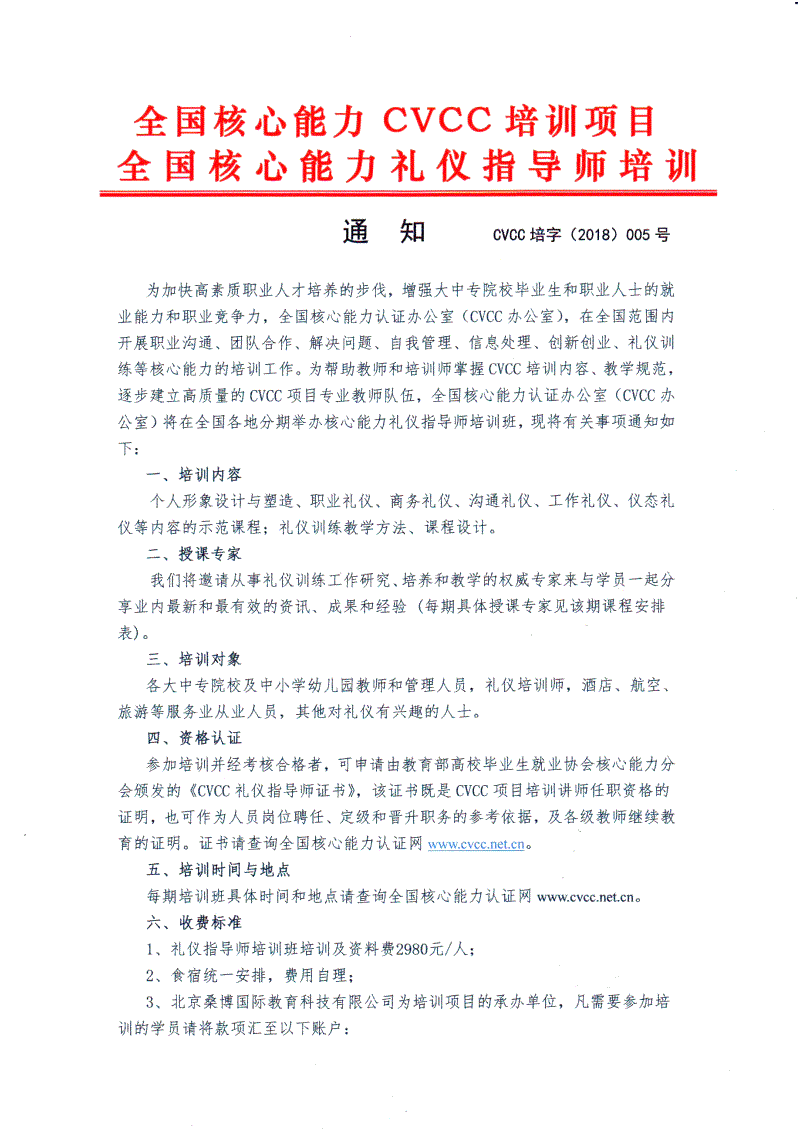 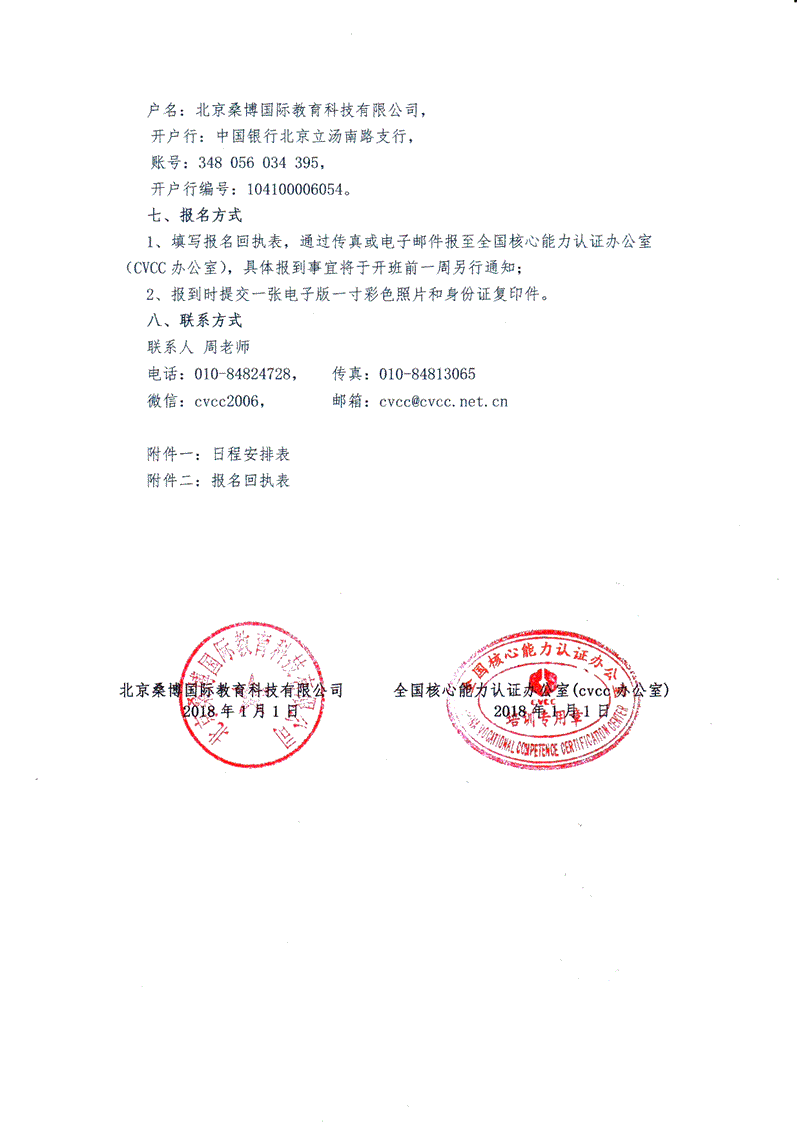 附件一：全国核心能力礼仪指导师培训班课程安排表（培训时间：8月3日-5日，培训地点：西安）附件二：报名回执表地点：西安   　　 　     　　　　　　　　　时间：2018年8月3日-5日班期：全国核心能力礼仪指导师培训班会务组联系人：李慧老师 18210995698    请将报名回执发送至：635147565@qq.com说明：1、表中每一项应填写工整、准确。2、全国核心能力CVCC培训项目组传真：010-84360903附件三：教育部高校毕业生就业协会核心能力分会CVCC礼仪指导师证书申请表说明：1．表中每一项应填写工整、准确。　　　2．此表复印有效。第一天 上午9:00-12:00，下午14:00-17:00； 主讲老师：吕艳芝老师课程单元：适合礼仪培训的教学方法；         主题：收获“趣”和“渔”的技术第一天 上午9:00-12:00，下午14:00-17:00； 主讲老师：吕艳芝老师课程单元：适合礼仪培训的教学方法；         主题：收获“趣”和“渔”的技术第一天 上午9:00-12:00，下午14:00-17:00； 主讲老师：吕艳芝老师课程单元：适合礼仪培训的教学方法；         主题：收获“趣”和“渔”的技术第一天 上午9:00-12:00，下午14:00-17:00； 主讲老师：吕艳芝老师课程单元：适合礼仪培训的教学方法；         主题：收获“趣”和“渔”的技术课程内容课程内容一、做颠覆传统课堂的好教师二、收获“趣”和“渔”的三项技术三、三项技术实操1.技术一、动作表达类课堂技术2.技术二、实物分析类课堂技术3.技术三、语言表达类课堂技术四、卓越教师与隐性知识五、课程小结一、做颠覆传统课堂的好教师二、收获“趣”和“渔”的三项技术三、三项技术实操1.技术一、动作表达类课堂技术2.技术二、实物分析类课堂技术3.技术三、语言表达类课堂技术四、卓越教师与隐性知识五、课程小结第二天 上午9:00-12:00，下午13:30-16:30；     主讲老师：吕艳芝老师课程单元：礼仪专业知识；                    主题：礼仪是情商的行为策略第二天 上午9:00-12:00，下午13:30-16:30；     主讲老师：吕艳芝老师课程单元：礼仪专业知识；                    主题：礼仪是情商的行为策略第二天 上午9:00-12:00，下午13:30-16:30；     主讲老师：吕艳芝老师课程单元：礼仪专业知识；                    主题：礼仪是情商的行为策略第二天 上午9:00-12:00，下午13:30-16:30；     主讲老师：吕艳芝老师课程单元：礼仪专业知识；                    主题：礼仪是情商的行为策略课程内容课程内容一、礼仪与情商二、语言对他人情绪的影响1.“73855”规则带来的启示　　　　2.带来好情绪的语言组织技巧三、接待细节对他人情绪的影响1.对“接待无小事”的反思　　　　 2.接待中的礼宾规则；3.接待中的位次规则　　　　　　　 4.接待中的礼仪细节四、仪式细节对他人情绪的影响1.由剪彩礼引出的思考　　　　　　 2.签字仪式的程序及细节；3.颁奖仪式的程序及细节　　　　　 4.剪彩仪式的程序及细节五、仪态对他人情绪的影响1、案例分享：没有“停火”命令的“停火”；2、国际奥组委通过的颁奖仪态标准；3、礼仪操分享六、课程小结一、礼仪与情商二、语言对他人情绪的影响1.“73855”规则带来的启示　　　　2.带来好情绪的语言组织技巧三、接待细节对他人情绪的影响1.对“接待无小事”的反思　　　　 2.接待中的礼宾规则；3.接待中的位次规则　　　　　　　 4.接待中的礼仪细节四、仪式细节对他人情绪的影响1.由剪彩礼引出的思考　　　　　　 2.签字仪式的程序及细节；3.颁奖仪式的程序及细节　　　　　 4.剪彩仪式的程序及细节五、仪态对他人情绪的影响1、案例分享：没有“停火”命令的“停火”；2、国际奥组委通过的颁奖仪态标准；3、礼仪操分享六、课程小结第三天 上午9:00-12:00，下午14:00-17:00；       主讲老师：王旭老师；课程单元： 礼仪规范与礼仪教学            主题：以成果为导向的礼仪教学第三天 上午9:00-12:00，下午14:00-17:00；       主讲老师：王旭老师；课程单元： 礼仪规范与礼仪教学            主题：以成果为导向的礼仪教学第三天 上午9:00-12:00，下午14:00-17:00；       主讲老师：王旭老师；课程单元： 礼仪规范与礼仪教学            主题：以成果为导向的礼仪教学第三天 上午9:00-12:00，下午14:00-17:00；       主讲老师：王旭老师；课程单元： 礼仪规范与礼仪教学            主题：以成果为导向的礼仪教学课程内容一、礼仪与礼仪教学（一）从四个层面、三个角度去理解礼仪及其教学（二）礼仪的八大分类及其特点（三）礼仪教学如何体现成果？（四）礼仪教学与社会主义核心价值观教育（五）礼仪教学中常遇到的规范性问题一、礼仪与礼仪教学（一）从四个层面、三个角度去理解礼仪及其教学（二）礼仪的八大分类及其特点（三）礼仪教学如何体现成果？（四）礼仪教学与社会主义核心价值观教育（五）礼仪教学中常遇到的规范性问题二、以成果为导向的礼仪教学（一）礼仪教学的四个特点（二）基于内容导向的KASH教学法（三）基于任务导向的SOP教学法（四）基于授人与欲“VHF”法的《看电影学礼仪》（五）政务礼仪教学及其示范单位名称单位名称单位名称参培人员姓名性别职务/职称手机号码电子邮箱住宿（请填写：否/单住/拼房）参培人员参培人员参培人员参培人员参培人员参培人员参培人员参培人员参培人员参培人员到达日期到达日期到达日期发票抬头及税号发票抬头及税号发票抬头及税号缴费方式（转账/现金/刷卡）缴费方式（转账/现金/刷卡）缴费方式（转账/现金/刷卡）缴费方式（转账/现金/刷卡）姓名性别出生年月电子彩色照片一张（一寸）职业职称民族电子彩色照片一张（一寸）工作单位电子彩色照片一张（一寸）通讯地址电子彩色照片一张（一寸）电子邮箱QQQQ身份证号码邮政编码邮政编码 手机座机座机座机培训时间证书申请模块证书申请模块证书申请模块礼仪指导师证书礼仪指导师证书经 历CVCC办公室意见年    月    日年    月    日年    月    日年    月    日年    月    日年    月    日年    月    日年    月    日